МИНИСТЕРСТВО ОБРАЗОВАНИЯ ОРЕНБУРГСКОЙ ОБЛАСТИГОСУДАРСТВЕННОЕ АВТОНОМНОЕ ПРОФЕССИОНАЛЬНОЕОБРАЗОВАТЕЛЬНОЕ УЧРЕЖДЕНИЕ«МЕДНОГОРСКИЙ ИНДУСТРИАЛЬНЫЙ КОЛЛЕДЖ»Г. МЕДНОГОРСКА ОРЕНБУРГСКОЙ ОБЛАСТИ(ГАПОУ МИК)РАБОЧАЯ ПРОГРАММа ПО ПРОИЗВОДСТВЕННОЙ ПРАКТикепо профессиональному модулюПМ 03. ПРОВЕДЕНИЕ РАСЧЕТОВ С БЮДЖЕТОМ И ВНЕБЮДЖЕТНЫМИ ФОНДАМИ Специальности: 38.02.01. Экономика и бухгалтерский учет (по отраслям)              Уровень подготовки: углубленный               Квалификации: бухгалтер, специалист по налогообложению              Форма обучения: очная2021            Разработали: Евсеева Т.В.- преподаватель специальных дисциплинРассмотренона заседании ПЦК «Общих гуманитарных и экономических дисциплин»протокол № 9 от 15.04.2021 г. Председатель ПЦКМаксимова И.Г./___________________/Содержание1 Паспорт программы практики1.1 Область применения программыПрограмма практики по профессиональному модулю ПМ.03. Проведение расчетов с бюджетом и внебюджетными фондами является частью основной профессиональной образовательной программы в соответствии с ФГОС СПО по специальности  38.02.01 Экономика и бухгалтерский учет (по отраслям) (углубленной подготовки) в части освоения квалификации: бухгалтер, специалист по налогообложению и основных видов профессиональной деятельности (ВПД): Проведение расчетов с бюджетом и внебюджетными фондами1.2 Цели практикиПроизводственная практика направлена на формирование у обучающихся общих и профессиональных компетенций, приобретение практического опыта и реализуется в рамках профессионального модуля ОПОП по (ВПД): проведение расчетов с бюджетом и внебюджетными фондами по специальности 38.02.01 Экономика и бухгалтерский учет (по отраслям) (углубленной подготовки) 1.3 Требования к результатам практикиРезультатом освоения программы производственной практики (по профилю специальности) является:формирование общих и профессиональных компетенций : приобретение практического опыта:по проведению расчетов с бюджетом и внебюджетными фондами. 1.4 Формы контроляПо производственной практике предусмотрен контроль в форме дифференцированного зачета при условии положительного аттестационного листа по практике руководителей практики от организации и образовательной организации об уровне освоения профессиональных компетенций; наличия положительной характеристики организации на обучающегося по освоению общих компетенций в период прохождения практики; полноты и своевременности представления дневника практики и отчета о практике в соответствии с заданием на практику.Результаты прохождения практики обучающимися, учитываются при итоговой аттестации.1.5 Количество часов на освоение программы практикиУчебная практика рассчитана на 36 часов 1 (одна) неделя.1.6 Условия организации практикиБазой для прохождения производственной практики могут быть только коммерческие организации г. Медногорска и Оренбургской области, составляющие отчетность по стандартной  форме. Организации малого бизнеса, применяющие упрощенную систему налогообложения, в качестве базы практики не рекомендуются. Технические средства обучения:компьютер;стандартное программное обеспечение: MS Windows XP, текстовый редактор  MS Word, редактор электронных таблиц МS Excel,  Internet Explorer; программное обеспечение общего и профессионального назначения «1С: Предприятия – Бухгалтерия предприятия 8.3», "Налогоплательщик ЮЛ" справочно-информационные системы (СПС «Гарант», СПС «Консультант Плюс» и др.);калькулятор.2 План и содержание практики*Содержание практики зависят от налогового режима предприятия (согласовываются с преподавателем и руководителем практики от предприятия3. Критерии оценкиПо результатам производственной практики обучающиеся сдают дифференцированный зачетДифференцированный зачет по практике выставляется с учетом результатов выполнения заданий и их отражения в отчете по практике При защите практики учитывается объем выполнения программы практики, правильность оформления документов; правильность ответов на заданные руководителем практики вопросы, содержательность и актуальность  результатов практики, оценка руководителя практики от предприятия.  При подведении итоговой оценки выводится среднее значение результата. При этом используется следующая оценочная шкала:- «3» - низкий уровень освоения компетенции;- «4» - средний уровень освоения компетенции;- «5» - высокий уровень освоения компетенцииКонтроль и оценка результатов  практики осуществляется преподавателем в процессе написания отчета по практике и его защиты.  4 Информационное обеспечение практикиОсновные источники: Налоговый кодекс Российской Федерации, части 1 (в редакции от 20.04.2021 N 100-ФЗ); Налоговый кодекс Российской Федерации, части 2 (в редакции от 20.04.2021 N 100-ФЗ, от 20.04.2021 N 101-ФЗ )Закон РФ от 21.03.1991 N 943-1"О налоговых органах РФ" (в редакции законов от 09.11.2020 N 371-ФЗ; Положение по бухгалтерскому учету "Учет расчетов по налогу на прибыль организаций" ПБУ 18/02" (Зарегистрировано в Минюсте России 31.12.2002 N 4090) (в ред. от 20.11.2018)Федеральный закон от 27.12.2019 N 445-ФЗ "О страховых тарифах на обязательное социальное страхование от несчастных случаев на производстве и профессиональных заболеваний на 2020 год и на плановый период 2021 и 2022 годов" 27 декабря 2019 года N 445-ФЗ.Федеральный закон от 06.12.2011г., № 402-ФЗ «О бухгалтерском учете» с изменениями и дополнениями.Приказ Минфина РФ от 31.10.2000 N 94н «Об утверждении Плана счетов бухгалтерского учета финансово-хозяйственной деятельности организаций и инструкции по его применению» с изменениями и дополнениями.Приказ Минфина РФ от 06.05.1999 N 32н «Об утверждении Положения по бухгалтерскому учету «Доходы организации» ПБУ 9/99» с изменениями и дополнениями.Приказ Минфина РФ от 06.05.1999 N 33н «Об утверждении Положения по бухгалтерскому учету «Расходы организации» ПБУ 10/99» с изменениями и дополнениями.Учебные издания:1Пансков, В. Г. Налоги и налогообложение : учебник и практикум для среднего профессионального образования / В. Г. Пансков. — 7-е изд., перераб. и доп. — Москва : Издательство Юрайт, 2020. — 472 с. — (Профессиональное образование). — ISBN 978-5-534-13209-0.2 Пансков, В. Г. , Левочкина Т.А Налоги и налогообложение практикум Учебное пособие для СПО / В. Г. Пансков. —Москва : Издательство Юрайт, 2020. — 319 с. — (Профессиональное образование). — ISBN 978-5-534-01097-8Интернет – ресурсыСПС «Консультант Плюс» (http://www.consultant.ru)Российская сеть центров правовой информации «Кодекс» (http://www.kodeks.ru)СПС «Гарант» (http://www.garant.ru)Официальный сайт Пенсионного фонда Российской Федерации  (www.pfrf.ru)Бухгалтерский учет, налогообложение, отчетность, МСФО, анализ бухгалтерской информации, 1С:Бухгалтерия [Электронный ресурс] – Режим доступа: - www.buh.ruОфициальный сайт налоговой службы [Электронный ресурс] – Режим доступа:  - www.nalog.ruОфициальный сайт Фонда социального страхования РФ [Электронный ресурс] – Режим доступа: - www.fss.ruОфициальный сайт журнала «Российский налоговый курьер» (www.rnk.ru)Официальный сайт Президента Российской Федерации (http://kremlin.ru/mainpage.shtml)Официальный сайт Государственной Думы Федерального Собрания Российской Федерации (http://www.duma.gov.ru)Научная электронная библиотека "eLibrary.ru" http://elibrary.ru/ Министерство финансов: www.minfin.ru5 Методические указания по прохождению практики  (Приложение)(Приложение)ОБРАЗОВАТЕЛЬНОЕ УЧРЕЖДЕНИЕ«МЕДНОГОРСКИЙ ИНДУСТРИАЛЬНЫЙ КОЛЛЕДЖ»Г. МЕДНОГОРСКА ОРЕНБУРГСКОЙ ОБЛАСТИ(ГАПОУ МИК)МЕТОДИЧЕСКИЕ РЕКОМЕНДАЦИИ ПО ПРОИЗВОДСТВЕННОЙ  ПРАКТИКЕ ПМ. 03. ПРОВЕДЕНИЕ РАСЧЁТОВ С БЮДЖЕТОМ И ВНЕБЮДЖЕТНЫМИ ФОНДАМИдля специальности: 38.02.01 «Экономика и бухгалтерский учет (по отраслям)» (углубленная подготовка)2021  г.Методические рекомендации разработаны в соответствии с  Федеральным  государственным  образовательным стандартом  среднего профессионального образования  по специальности: 38.02.01  Экономика и бухгалтерский учёт по отраслям (углубленная подготовка)Организация-разработчик:  ГАПОУ «Медногорский индустриальный колледж»Рекомендована цикловой комиссией  общих гуманитарных и экономических дисциплин,   протокол № ______ от «_____» _______________ 2021г.Председатель П(Ц)К): _______________/И.Г. Максимова преподаватель ГАПОУ МИКРазработчик: __________/ Т.В.Евсеева- преподаватель экономических дисциплин ГАПОУ МИК1. Содержание практикиПроизводственная практика входит в цикл МДК профессионального модуля ПМ 03 Проведение расчетов с бюджетом и внебюджетными фондами.Производственная практика по профилю специальности направлена на формирование у обучающегося общих компетенций, а также профессиональных компетенций, приобретение практического опыта и реализуется в рамках профессиональных модулей ОПОП СПО по каждому из видов профессиональной деятельности, предусмотренных ФГОС СПО по специальности. На производственная практику (УП.03) по МДК03.01. «Организация расчетов с бюджетом и внебюджетными фондами» ПМ.03 «Проведение расчетов с бюджетом и внебюджетными фондами» отводится 1 неделя (36 часов).  Основными задачами производственная практики являются: изучение содержания работы бухгалтера; приобретение опыта практической работы по изучаемой специальности;  сбор материалов для подготовки к экзамену квалификационному по ПМ.03. Производственная практика, завершается дифференцированным зачетом, оценивается 5-и балльной системой (дифференцированный зачет). 2 ТЕМАТИЧЕСКИЙ ПЛАН ПРАКТИКИ.       *Содержание практики зависят от налогового режима предприятия (согласовываются с преподавателем и руководителем практики от предприятия5.2  Требования к оформлению отчетаВ ходе практики обучающиеся ведут дневник о прохождении практики. Дневник и отчет по практике являются отчетными документами, характеризующими и подтверждающими прохождение обучающимся практики.Требования к ведению Дневника по производственной практике:Дневник является документом, по которому обучающийся подтверждает выполнение программы практики;Записи в дневнике должны вестись ежедневно и содержать перечень  выполненных работ за день;Дневник ежедневно просматривает руководитель практики от организации и ставит оценку и заверяет подписью;Дневник прилагается к отчету по практике и сдается для проверки руководителю практики от колледжа.Структура  Дневника по практике:Форма титульного листа (Приложение Б)Форма дневника (Приложение В)Приложения (В качестве Приложения к Дневнику практики обучающиеся оформляют графические, аудио-, фото-, видео - материалы, подтверждающие практический опыт, полученный на практике). Приложения располагаются после изложения теоретической части отчета.На протяжении всего периода работы обучающийся должен в соответствии с программой практики собирать и обрабатывать необходимый материал, а затем представить его в виде оформленного отчета о практике своему руководителю. Отчет о практике является основным документом обучающегося, отражающим, выполненную им, во время практики, работу. Отчет о выполнении работ и приложения к отчету свидетельствуют о закреплении знаний, умений, приобретении практического опыта, формировании общих и профессиональных компетенций, освоении профессионального модуляОтчет о практике составляется индивидуально каждым обучающимся. Отчет обучающегося  о практике должен включать текстовый, графический и другой иллюстрированный материалы. В текстовой части отчета необходимо делать ссылки на соответствующие приложения.Текст отчета должен быть подготовлен с использованием компьютера в Word, распечатан на одной стороне белой бумаги формата А4 (210x297 мм). Цвет шрифта - черный, межстрочный интервал - полуторный, гарнитура - Times New Roman, размер шрифта - 14 кегль. Выравнивание по ширине, отступ слева (абзац) - 1,25. Текст следует размещать на одной стороне листа бумаги с соблюдением следующих размеров полей: левое – , правое –10 мм, верхнее – , нижнее – . Объем Отчета 10-12 страниц печатного текста. Страницы отчета нумеруют арабскими цифрами. При этом титульный лист считается первым, но не нумеруется. Нумерация начинается с «Содержание». Порядковый номер страницы печатается в правом углу нижнего поля. Главы Отчета должны иметь порядковую нумерацию и обозначаться арабскими цифрами с точкой прописными буквами, располагается по центру листа (полужирное начертание). Параграфы должны иметь порядковую нумерацию в пределах каждой главы. Номер включает номер главы и порядковый номер параграфа, отделённый точкой, например: 1.1, 1.2, 2.1,2.2, 2.3 и т.д., например:Пример, оформления названия параграфов.Глава 1 Организация расчетов с бюджетом(1,0 интервала, нажатие 1 раз enter)1.1 Расчеты с бюджетом по НДС(1,5 интервала, нажатие 1 раз enter)Текст……………………………………………………………………………………………………………………………………………………………………………………………………………………………………..Рекомендуется следующий порядок размещения материала в отчете:Титульный лист; (Пример оформления представлен в Приложении А)Дневник (Приложение Б,В)Содержание; (Приложение Г)Основная часть: теоретическая и практическая часть;Список использованных источников;Приложения.Обучающийся в последний день практики защищает отчет по практике. По результатам защиты отчетов выставляется оценка по практике.	Перед началом практики руководитель выдаёт обучающемуся Задание на практику (Приложение Д ), которое также прилагается к отчету по практике.  Основная часть Оформляется согласно темам предложенным в программе практики по специальностям колледжа. Содержит описание вопросов, данных в задании на практику, результат практической деятельности предприятия и анализ полученных результатов. В данном разделе обучающийся даёт подробный отчёт о выполнении ежедневных заданий и описывает изученные и отработанные вопросы, предложенные в программе практики.  Список использованных источников начинается с перечня нормативно-правовых документов. За ними располагаются методические и учебные пособия, периодические издания, адреса веб-сайтов. Все источники перечисляются в алфавитном порядке, иностранные материалы следуют после русских. Минимальное количество источников – 15. Приложения -  заключительный раздел Отчёта, содержащий учетные регистры, формы отчетности, документы, рисунки, таблицы, фотографии . выдержки из отчетных материалов, статистических данных, схем, таблиц, диаграмм, программ, положений и т.д., по перечню приложений, указанному в программе практики. При написании дневника, отчёта изученный материал должен быть изложен своими словами, без дословного заимствования из учебников и других литературных источников. Особое внимание необходимо обратить на грамотность изложения. Нормативно-справочные документы предприятия, должны соответствовать году прохождения практики.Объём отчёта по практике– от 10 до 20 листов формата А4 (без учёта приложений). К отчёту прилагаются:Дневник;Аттестационный лист (Приложение Е)Характеристика от предприятия, заверенная подписью руководителя (Приложение Ж )Целью оценки по производственной практике является оценка: 1) профессиональных и общих компетенций; 2) практического опыта и умений.Оценка по практике выставляется на основании данных аттестационного листа, в котором содержатся сведения об уровне освоения обучающимся профессиональных компетенций.Формирование аттестационного листа осуществляет руководитель практики от колледжа Перечень заданий   производственной практики:В отчете по практике описать :1.Общую  характеристику организации 2.   Учет расчетов с бюджетом и внебюджетными фондами2.1. Виды налогов и порядок налогообложения предприятия.2.2 Синтетический и аналитический учет по счетам 68 "Расчеты по налогам и сборам" и 69 "Расчеты по социальному страхованию"2.3  Оформление первичных документов по перечислению налогов, сборов в бюджет и страховых взносов во внебюджетные фонды3.  Составление отчетности в бюджет и внебюджетные фонды        3.1. Формы налоговых деклараций по налогам и сборам         3.2. Формы отчетности по страховым взносамЗаполнить необходимые таблицы и вставить в соответствующие разделы отчета На основании документации организации заполнить таблицу 1 «Система налогов, сборов и взносов, уплачиваемых организацией»Таблица 1- Система налогов, сборов и взносов, уплачиваемых организацией2 На основании документации организации заполнить таблицу 2 «Реквизиты платежного поручения для перечисления налогов, сборов и взносов, уплачиваемых организацией»Таблица 2 - «Реквизиты платежного поручения для перечисления налогов, сборов и взносов, уплачиваемых организацией»3 На основании нормативных документов, используемых организацией, заполнить таблицу 3 «Налоговый, отчетный период и сроки уплаты налогов и сборов организации»Таблица 3- «Налоговый, отчетный период и сроки уплаты налогов и сборов организации» 4 На основе нормативных документов заполнить таблицу «Бухгалтерские проводки по исчислению и перечислению налогов, сборов, взносов» Таблица 4- Бухгалтерские проводки по исчислению и перечислению налогов, сборов, взносов»(Бухгалтерские проводки составляем только по налогам, уплачиваемым на предприятии)5 На основании реквизитов  организации  оформить платежные поручения по перечислению следующих налогов:1.Перечислен налог на доходы физических лиц  в бюджет за  текущий месяц.2.Перечислен налог на добавленную стоимость за налоговый период.3.Перечислен налог на прибыль организаций за отчетный период.4.Перечислены страховые взносы в Фонд социального страхования за  текущий месяц.Отчет о выполнении программы практики составляется студентом по мере прохождения каждой темы.  По окончании производственной практики студент оформляет отчет и представляет его в ПЦК экономических дисциплин для регистрации и проверки руководителем.Основные источники:Нормативные документыНалоговый кодекс РФ, часть 1,2Трудовой Кодекс РФФедеральный закон «О бухгалтерском учете» от 01.01.2012 г. №402-ФЗ (с изм.)Положение по ведению бухгалтерского учета и бухгалтерской отчетности в РФ, утвержденной Приказом Минфина России №34нПоложение по бухгалтерскому учету «Бухгалтерская отчетность организации» ПБУ 4/99. Утверждено приказом Министерства финансов РФ от 6 июля  №43нПоложение по бухгалтерскому учету «Доходы организации» ПБУ 9/99. Утверждено приказом Министерства финансов РФ от 06.05.99 №33нПоложение по бухгалтерскому учету «Расходы организации» ПБУ 10/99. Утверждено приказом Министерства финансов РФ от 06.05.99 №33нУчебные издания:1Пансков, В. Г. Налоги и налогообложение : учебник и практикум для среднего профессионального образования / В. Г. Пансков. — 7-е изд., перераб. и доп. — Москва : Издательство Юрайт, 2020. — 472 с. — (Профессиональное образование). — ISBN 978-5-534-13209-0.2 Пансков, В. Г. , Левочкина Т.А Налоги и налогообложение практикум Учебное пособие для СПО / В. Г. Пансков. —Москва : Издательство Юрайт, 2020. — 319 с. — (Профессиональное образование). — ISBN 978-5-534-01097-8Интернет-ресурсы1. www.iqlib.ru - Элeктроннaя библиотечная система "IQlib"2. http://elibrary.ru/ - Научная электронная библиотека "eLibrary.ru"3. www.consultant.ru - Справочная правовая система «КонсультантПлюс»4. www.nalog.ru  - Федеральная налоговая служба России.5. Министерство финансов: www.minfin.ru6. http://www.cfin.ru7. http://WebOtchet.ruПриложение А                   Государственное автономное профессиональное образовательное учреждение"Медногорский индустриальный колледж" г. Медногорска Оренбургской областиОТЧЕТПО ПРОИЗВОДСТВЕННОЙ  ПРАКТИКЕПО ПМ-03  ОРГАНИЗАЦИЯ РАСЧЕТОВ С БЮДЖЕТОМ И ВНЕБЮДЖЕТНЫМИ ФОНДАМИСпециальность 38.02.01  Экономика и бухгалтерский учёт по отраслям (углубленная подготовка)Обучающегося  3   курса __________группы БУП-__форма обучения   очная_____________________________________________________________________
(Фамилия, имя, отчество)Место практики _____________________________________________________________________________(Название организации)Срок практики  с « __»  ______  20___ г. по « ___» ____  20___ г.Руководители  практикиот колледжа                        __________________      ______________   _______________                          (должность)                         ( подпись)                    (ФИО) Итоговая оценка по практике ____________________ ____________________Медногорск 20__Приложение БМИНИСТЕРСТВО ОБРАЗОВАНИЯ ОРЕНБУРГСКОЙ ОБЛАСТИГосударственное автономное профессиональное образовательное                 учреждение «Медногорский индустриальный колледж» г.Медногорска Оренбургской области(ГАПОУ МИК)ДНЕВНИКпроизводственной практикипо ПМ. ____  ____________________________________________________________________________________________________Фамилия__________________________________________________________Имя__________________________________________________________ОтчествоГруппа _______ Обучение  очное20___Приложение ВСОДЕРЖАНИЕ1)Ежедневный учёт выполнения работ	2)Приложения1Выполнение работ, перечисленных в дневнике, с общей оценкой __________производственной практики обучающегося по пятибалльной системе удостоверяю.Руководитель практики от организации _________________             __________________________                                                                       (подпись)                             (расшифровка подписи)М.П.                                                                             «_____»_______________20____г.________________________1 В качестве приложения к Дневнику практики обучающийся оформляет графические, аудио-, фото-, видео - материалы, подтверждающие практический опыт, полученный на практике).Приложение ГСодержание(содержание отчет возможно изменить при согласовании с преподавателем)Приложение ЕАттестационный лист по практике Обучающийся_____________________________________________________,(ФИО)_____ курса, группы ______, специальности (профессии) ПМ-03 Организация расчетов с бюджетом и внебюджетными фондамипрошел  учебную  практику  в объеме 36  часов с «____» _______20____ г. по «_____» __________ 20_____ г.в ____________________________________________________________(наименование организации)Сведения об уровне освоения профессиональных компетенций в период практикисогласно профессиональному модулю ПМ.___________________________          (указать код и наименование модуля)Итоговая оценка ______________________________________**М.П.  Подпись руководителя практики от организации1 _______________/М.П.  Подпись руководителя практики              от ГАПОУ МИК                                         _______________/Дата «___»_______20____ г *   Высокий уровень,  средний уровень,  низкий уровень.** При подведении итоговой оценки выводится среднее значение результата. При этом используется следующая оценочная шкала:- «3» - низкий уровень освоения компетенции;- «4» - средний уровень освоения компетенции;- «5» - высокий уровень освоения компетенции.1 Руководитель практики от организации  подписывает аттестационный лист по практике при прохождении производственной практики в организации  Разработал:  Евсеева Т ВРАССМОТРЕНО на заседании ПЦК _________________________________________протокол №10 от  01.04.2021 г. Председатель ПЦК________________ /Максимова И.Г/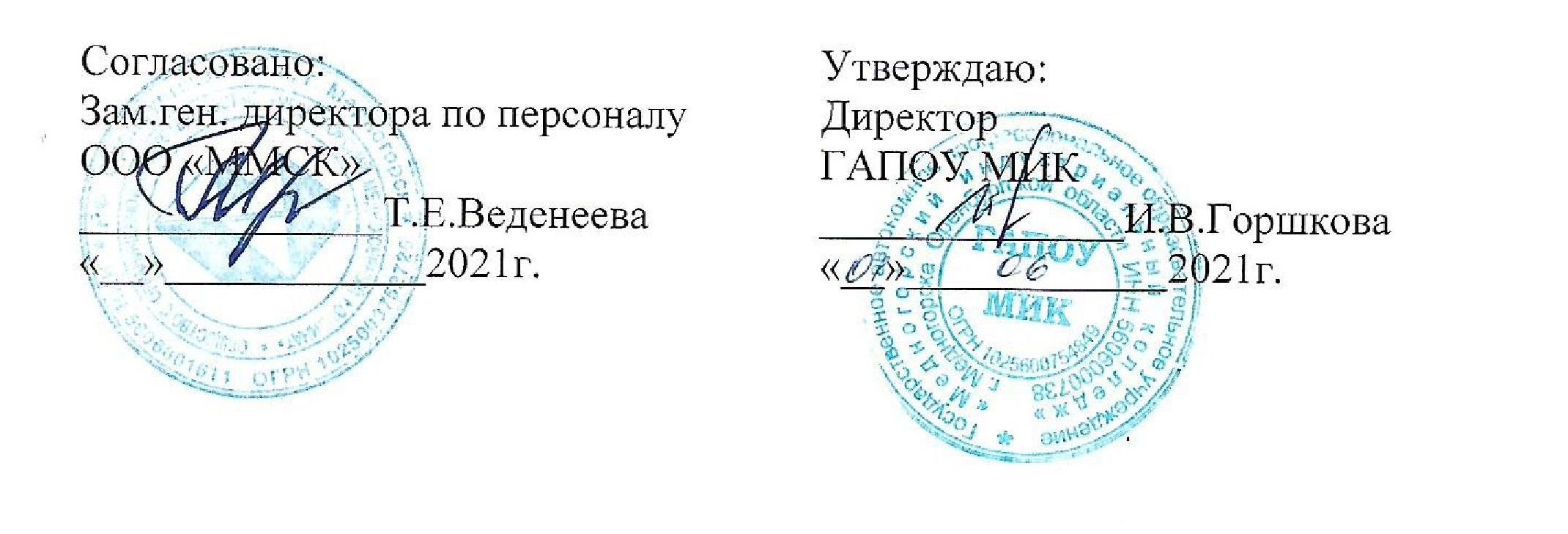 КодНаименование результата обученияПК3.1.Формировать бухгалтерские проводки по начислению и перечислению налогов и сборов в бюджеты различных уровней.ПК 3.2Оформлять платежные документы для перечисления налогов и сборов в бюджет, контролировать их прохождение по расчетно-кассовым банковским операциям.ПК 3.3Формировать бухгалтерские проводки по начислению и перечислению страховых взносов во внебюджетные фонды и налоговые органы.ПК 3.4Оформлять платежные документы на перечисление страховых взносов во внебюджетные фонды и налоговые органы, контролировать их прохождение по расчетно-кассовым банковским операциямОК 1.Выбирать способы решения задач профессиональной деятельности применительно к различным контекстам.ОК 2.Осуществлять поиск, анализ и интерпретацию информации, необходимой для выполнения задач профессиональной деятельности.ОК 3.Планировать и реализовать собственное профессиональное и личностное развитие.ОК 4.Работать в коллективе и команде, эффективно взаимодействовать с коллегами, руководством, клиентами.ОК 5.Осуществлять устную и письменную коммуникацию  на государственном языке Российской Федерации с учетом особенностей социального и культурного контекста.ОК 6.Проявлять гражданско-патриотическую позицию, демонстрировать осознанное поведение на основе традиционных общечеловеческих ценностей, применять стандарты антикоррупционного поведения..ОК 7.Содействовать сохранению окружающей среды, ресурсосбережению, эффективно действовать в чрезвычайных ситуациях.ОК 9.Использовать информационные технологии в профессиональной деятельности.ОК 10.Пользоваться профессиональной документацией на государственном и иностранном языках.ОК 11.Использовать знания по финансовой грамотности, планировать предпринимательскую деятельность в профессиональной сфере.Вид работСодержание практикиОбъем часовОзнакомление с характеристикой хозяйствующего субъекта:  Инструктаж по охране труда и технике безопасности на рабочем месте.Ознакомление с организационно-экономической характеристикой предприятияРабота с инструкциями по охране труда и технике безопасности на рабочем месте, санитарии и гигиене. Общие сведения об организации (название, цель создания, организационно – правовая форма, краткая историческая справка, миссия данной организации, стратегия ее развития); основные документы, регламентирующие деятельность организации;  эффективность деятельности организации, спецификой деятельности, ассортиментом продукции или услуг, Организационная структура хозяйствующего субъекта. Экономическая характеристика предприятия4Ознакомление со структурой бухгалтерии, её функциями, должностными обязанностями бухгалтеров и главного бухгалтера, а также с их ответственностью.Ознакомление с функциями бухгалтерии, должностными обязанностями бухгалтеров и главного бухгалтера, а также с их ответственностью.2Ознакомление с законодательной и нормативной базой расчетных отношений с бюджетом и внебюджетными фондами; с налоговым режимом на предприятия и налогами, которые взимаются.Ознакомление с учетной политикой предприятия и законодательной и нормативной базой расчетных отношений с бюджетом и внебюджетными фондами; Ознакомление с налоговым режимом предприятия и налогами, которые взимаются.2Вариант 1Организация расчетов с бюджетом при применении упрощённой системы налогообложения на предприятии. (учитывая специфику организации)Ознакомление с учётом налога, при применении упрощённой системы налогообложения на предприятии. Оформление бухгалтерскими проводками начисления и перечисления сумм налога. Организация аналитического учета по счету 68 «Расчеты по налогам и сборам».Формирование КУДИР. Декларации при УСН Заполнение платежного поручения по перечислению налога10Вариант 2Учёт налога на прибыль на предприятии. Оформление бухгалтерскими проводками начисления и перечисления сумм налога. Организация аналитического учета по счету 68 «Расчеты по налогам и сборам». Заполнение декларации по налогу. Заполнение платежного поручения по перечислению налога. Оформление платежных поручений по штрафам и пеням в бюджет.3Организация расчетов с бюджетом по налогу на добавленную стоимость на предприятии. Оформление бухгалтерскими проводками начисления и перечисления сумм налога. Организация аналитического учета по счету 68 «Расчеты по налогам и сборам». Изучение (заполнение) декларации по НДС. Заполнение платежного поручения по перечислению налога.3Ознакомление с организацией расчетов с бюджетом по налогу на доходы с физических лиц на предприятии. Оформление бухгалтерскими проводками начисления и перечисления сумм налога. Организация аналитического учета по счету 68 «Расчеты по налогам и сборам». Заполнение форм отчетности по НДФЛ. Заполнение платежного поручения по перечислению налога.6Ознакомление с учётом взносов на предприятии. Определение объектов налогообложения для начисления страховых взносов. Применение порядка исчисления страховых взносов. Оформление бухгалтерскими проводками начисления и перечисления сумм страховых взносов, начисления и перечисления взносов на страхование от несчастных случаев на производстве и профессиональных заболеваний.10Ознакомление с учётом налога на имущество организаций. Оформление бухгалтерскими проводками начисления и перечисления сумм налога. Организация аналитического учета по счету 68 «Расчеты по налогам и сборам».Заполнение отчетности по налогу. Заполнение платежного поручения по перечислению налога.2Ознакомление с учётом транспортного налога на предприятии. Оформление бухгалтерскими проводками начисления и перечисления сумм налога. Организация аналитического учета по счету 68 «Расчеты по налогам и сборам».1Ознакомление с учётом земельного налога на предприятии. Оформление бухгалтерскими проводками начисления и перечисления сумм налога. Организация аналитического учета по счету 68 «Расчеты по налогам и сборам».1Подведение итогов прохождения практики. Защита отчёта по практике.2Оценка Критерии «5» отлично Задания по  практике выполнены полностью в соответствии с выданным заданием по  практике, необходимые практические навыки работы с освоенным материалом сформированы, на защите отчета полностью ориентируется в работе, отвечает на все поставленные вопросы, все необходимые компетенции  сформированы, руководителем практики от предприятия дана положительная характеристика на обучающегося в период прохождения практики; полнота и своевременность представления дневника практики и отчета о практике в соответствии с заданием на практику; обучающийся проявлял самостоятельность, выполнил в срок весь предусмотренный объем заданий практики. Приложения логично связаны с текстовой частью отчета. «4» хорошо Задания по  практике в основном объеме выполнены с незначительными ошибками, в соответствии с выданным заданием по  практике, некоторые практические навыки работы с освоенным материалом сформированы недостаточно, на защите отчета в целом ориентируется в работе, отвечает на основные вопросы по работе,  необходимые компетенции  сформированы; руководителем практики от предприятия дана положительная характеристика на обучающегося«3» удовлетвори тельно Задания по  практике  выполнены в минимальном объеме и/или с значительными ошибками,  в соответствии с выданным заданием по  практике, практические навыки работы с освоенным материалом сформированы недостаточно, на защите отчета ориентируется в работе недостаточно хорошо, отвечает не на все вопросы по работе,  необходимые минимальные компетенции  сформированы.«2»  неудовлетво рительно Задания по  практике  выполнены частично,  практические навыки работы с освоенным материалом не сформированы, на защите отчета не ориентируется в работе на поставленные вопросы не отвечает,  необходимые  компетенции  не сформированыРезультаты (освоенные профессиональные компетенции)Основные показатели оценки результатаФормы и методы контроля и оценкиПК 3.1Формировать бухгалтерские проводки по начислению и перечислению налогов и сборов в бюджеты различных уровней;Правильность оформления бухгалтерскими проводками начисления и перечисления сумм налогов и сборов;-правильность организации аналитического  учета по счету 68 "Расчеты по налогам и сборам"Зачет    по производственной   практике.          ПК 3.2. Оформлять платежные документы для перечисления налогов и сборов в бюджет, контролировать их прохождение по расчетно-кассовым банковским операциям Демонстрирует правильность заполнения платежных поручений по перечислению налогов и сборов;-выбирает для платежных поручений по видам налогов соответствующие реквизиты;-выбирает коды бюджетной классификации для определенных налогов, штрафов и пени;- имеет пользоваться образцом заполнения платежных поручений по перечислению налогов, сборов и пошлинЗачет    по производственной   практике.          ПК 3.3. Формировать бухгалтерские проводки по начислению и перечислению страховых взносов во внебюджетные фонды и налоговые органы-проводит учет расчетов по социальному страхованию и обеспечению;Правильно определяет объекты налогообложения для исчисления, отчеты по страховым взносам в ФНС России и государственные внебюджетные фонды;-применяет порядок и соблюдать сроки исчисления по страховым взносам в государственные внебюджетные фонды;-применяет особенности зачисления сумм по страховым взносам в ФНС России и в государственные внебюджетные фонды: в ПФ РФ, ФСС Российской Федерации, ФОМС;-оформляет бухгалтерскими проводками начисление и перечисление сумм по страховым взносам в ФНС России и государственные внебюджетные фонды: в ПФ РФ, ФСС Российской Федерации, ФОМС;-осуществляет аналитический учет по счету 69 "Расчеты по социальному страхованию";-проводит начисление и перечисление взносов на страхование от несчастных случаев на производстве и профессиональных заболеваний;-использует средства внебюджетных фондов по направлениям, определенным законодательствомЗачет    по производственной   практике.          ПК 3.4. Оформлять платежные документы на перечисление страховых взносов во внебюджетные фонды и налоговые органы, контролировать их прохождение по расчетно-кассовым банковским операциям-заполняет платежные поручения по перечислению страховых взносов в ПФ Р Ф, ФСС Российской Федерации, ФОМС;-выбирает для платежных поручений по видам страховых взносов соответствующие реквизиты;-оформляет платежные поручения по штрафам и пеням внебюджетных фондов;-пользуется образцом заполнения платежных поручений по перечислению страховых взносов во внебюджетные фонды;-заполняет данные статуса плательщика, ИНН получателя, КПП получателя, наименование налоговой инспекции, КБК, ОКТМО, основания платежа, страховой период, номер документа, дату документа-осуществляет контроль прохождения платежных поручений по расчетно-кассовым банковским операциям с использованием выписок банкаЗачет    по производственной   практике.          Результаты (освоенные общие компетенции)Основные показатели оценки результатаФормы и методы контроля и оценкиОК 1 Выбирать способы решения задач профессиональной деятельности, применительно к различным контекстамРаспознавание сложных проблемных ситуаций в различных контекстах. Проведение анализа сложных ситуаций при решении задач профессиональной деятельностиОпределение этапов решения задачи.Определение потребности в информации Осуществление эффективного поиска.Выделение всех возможных источников нужных ресурсов, в том числе неочевидных. Разработка детального плана действийОценивание плюсов и минусов полученного результата, своего плана и его реализации, предлагает критерии оценки и рекомендации по улучшению плана.Оценка при выполнении  практикиОК 2 Осуществлять поиск, анализ и интерпретацию информации, необходимой для выполнения задач профессиональной деятельностиПланирование информационного поиска из широкого набора источников, необходимого для выполнения профессиональных задач Проведение анализа полученной информации,выдение в ней главных аспектовСтруктурировать отобранную информацию в соответствии с параметрами поиска;Интерпретация полученной информации в контексте профессиональной деятельностиОценка при выполнении  практикиОК 3 Планировать и реализовывать собственное профессиональное и личностное развитие.Использование актуальной нормативно-правовой документацию по профессии (специальности)Применение современной профессиональной терминологииОпределение траектории профессионального  развития и самообразованияОценка при выполнении  практикиОК 4 Работать в коллективе и команде, эффективно взаимодействовать с коллегами, руководством, клиентами.Участие в  деловом общении для эффективного решения деловых задачПланирование профессиональной деятельностиОценка при выполнении  практикиОК 5 Осуществлять устную и письменную коммуникацию на государственном языке с учетом особенностей социального и культурного контекста.Грамотно устно и письменно излагать свои мысли по профессиональной тематике на государственном языкеПроявление толерантности в рабочем коллективеОценка при выполнении  практикиОК 6 Проявлять гражданско-патриотическую позицию, демонстрировать осознанное поведение на основе традиционных общечеловеческих ценностей, применять стандарты антикоррупционного поведенияПонимание значимости своей профессии Демонстрация поведения на основе общечеловеческих ценностей.Оценка при выполнении  практикиОК 7 Содействовать сохранению окружающей среды, ресурсосбережению, эффективно действовать в чрезвычайных ситуациях.Соблюдение правил экологической безопасности при ведении профессиональной деятельности;Обеспечивать ресурсосбережение на рабочем местеОценка при выполнении  практикиОК 9 Использовать информационные технологии в профессиональной деятельности.Применение средств информатизации и информационных технологий для реализации профессиональной деятельности. Работа в программе Налогоплательщик ЮЛ, 1С БухгалтерияОценка при выполнении  практикиОК 10 Пользоваться профессиональной документацией на государственном и иностранном языке.Применение в профессиональной деятельности инструкций на государственном и иностранном языке.Ведение общения на профессиональные темыОценка при выполнении  практикиОК 11 Планировать предпринимательскую деятельность в профессиональной сфере.Определение инвестиционную привлекательность коммерческих идей в рамках профессиональной деятельностиСоставлять бизнес планПрезентовать бизнес-идеюОпределение источников финансированияПрименение грамотных кредитных продуктов для открытия делаОценка при выполнении  практикиКодНаименование результата обученияПК 3.1.Формировать бухгалтерские проводки по начислению и перечислению налогов и сборов в бюджеты различных уровней.ПК 3.2Оформлять платежные документы для перечисления налогов и сборов  в бюджет, контролировать их прохождение по расчетно-кассовым банковским операциям.ПК 3.3Формировать бухгалтерские проводки по начислению и перечислению страховых взносов во внебюджетные фонды.Формировать бухгалтерские проводки по начислению и перечислению страховых взносов во внебюджетные фонды.ПК 3.4.Оформлять платежные документы на перечисление страховых взносов во внебюджетные фонды, контролировать их прохождение по расчетно-кассовым банковским операциям.ОК 1.Выбирать способы решения задач профессиональной деятельности применительно к различным контекстам.ОК 2.Осуществлять поиск, анализ и интерпретацию информации, необходимой для выполнения задач профессиональной деятельности.ОК 3.Планировать и реализовать собственное профессиональное и личностное развитие.ОК 4.Работать в коллективе и команде, эффективно взаимодействовать с коллегами, руководством, клиентами.ОК 5.Осуществлять устную и письменную коммуникацию  на государственном языке Российской Федерации с учетом особенностей социального и культурного контекста.ОК 6.Проявлять гражданско-патриотическую позицию, демонстрировать осознанное поведение на основе традиционных общечеловеческих ценностей, применять стандарты антикоррупционного поведения..ОК 7.Содействовать сохранению окружающей среды, ресурсосбережению, эффективно действовать в чрезвычайных ситуациях.ОК 9.Использовать информационные технологии в профессиональной деятельности.ОК 10.Пользоваться профессиональной документацией на государственном и иностранном языках.ОК 11.Использовать знания по финансовой грамотности, планировать предпринимательскую деятельность в профессиональной сфере.Вид работСодержание практикиОзнакомление с характеристикой хозяйствующего субъекта:  Инструктаж по охране труда и технике безопасности на рабочем месте.Ознакомление с организационно-экономической характеристикой предприятияРабота с инструкциями по охране труда и технике безопасности на рабочем месте, санитарии и гигиене. Общие сведения об организации (название, цель создания, организационно – правовая форма, краткая историческая справка, миссия данной организации, стратегия ее развития); основные документы, регламентирующие деятельность организации;  эффективность деятельности организации, спецификой деятельности, ассортиментом продукции или услуг, Организационная структура хозяйствующего субъекта. Экономическая характеристика предприятияОзнакомление со структурой бухгалтерии, её функциями, должностными обязанностями бухгалтеров и главного бухгалтера, а также с их ответственностью.Ознакомление с функциями бухгалтерии, должностными обязанностями бухгалтеров и главного бухгалтера, а также с их ответственностью.Ознакомление с законодательной и нормативной базой расчетных отношений с бюджетом и внебюджетными фондами; с налоговым режимом на предприятия и налогами, которые взимаются.Ознакомление с учетной политикой предприятия и законодательной и нормативной базой расчетных отношений с бюджетом и внебюджетными фондами; Ознакомление с налоговым режимом предприятия и налогами, которые взимаются.Вариант 1Организация расчетов с бюджетом при применении упрощённой системы налогообложения на предприятии. (учитывая специфику организации)Ознакомление с учётом налога, при применении упрощённой системы налогообложения на предприятии. Оформление бухгалтерскими проводками начисления и перечисления сумм налога. Организация аналитического учета по счету 68 «Расчеты по налогам и сборам».Формирование КУДИР. Декларации при УСН Заполнение платежного поручения по перечислению налогаВариант 2Учёт налога на прибыль на предприятии. Оформление бухгалтерскими проводками начисления и перечисления сумм налога. Организация аналитического учета по счету 68 «Расчеты по налогам и сборам». Заполнение декларации по налогу. Заполнение платежного поручения по перечислению налога. Оформление платежных поручений по штрафам и пеням в бюджет.Организация расчетов с бюджетом по налогу на добавленную стоимость на предприятии. Оформление бухгалтерскими проводками начисления и перечисления сумм налога. Организация аналитического учета по счету 68 «Расчеты по налогам и сборам». Изучение (заполнение) декларации по НДС. Заполнение платежного поручения по перечислению налога.Ознакомление с организацией расчетов с бюджетом по налогу на доходы с физических лиц на предприятии. Оформление бухгалтерскими проводками начисления и перечисления сумм налога. Организация аналитического учета по счету 68 «Расчеты по налогам и сборам». Заполнение форм отчетности по НДФЛ. Заполнение платежного поручения по перечислению налога.Ознакомление с учётом взносов на предприятии. Определение объектов налогообложения для начисления страховых взносов. Применение порядка исчисления страховых взносов. Оформление бухгалтерскими проводками начисления и перечисления сумм страховых взносов, начисления и перечисления взносов на страхование от несчастных случаев на производстве и профессиональных заболеваний.Ознакомление с учётом налога на имущество организаций. Оформление бухгалтерскими проводками начисления и перечисления сумм налога. Организация аналитического учета по счету 68 «Расчеты по налогам и сборам».Заполнение отчетности по налогу. Заполнение платежного поручения по перечислению налога.Ознакомление с учётом транспортного налога на предприятии. Оформление бухгалтерскими проводками начисления и перечисления сумм налога. Организация аналитического учета по счету 68 «Расчеты по налогам и сборам».Ознакомление с учётом земельного налога на предприятии. Оформление бухгалтерскими проводками начисления и перечисления сумм налога. Организация аналитического учета по счету 68 «Расчеты по налогам и сборам».Подведение итогов прохождения практики. Защита отчёта по практике.Оценка Критерии «5» отлично Задания по  практике выполнены полностью в соответствии с выданным заданием по  практике, необходимые практические навыки работы с освоенным материалом сформированы, на защите отчета полностью ориентируется в работе, отвечает на все поставленные вопросы, все необходимые компетенции  сформированы, руководителем практики от предприятия дана положительная характеристика на обучающегося в период прохождения практики; полнота и своевременность представления дневника практики и отчета о практике в соответствии с заданием на практику; обучающийся проявлял самостоятельность, выполнил в срок весь предусмотренный объем заданий практики. Приложения логично связаны с текстовой частью отчета. «4» хорошо Задания по  практике в основном объеме выполнены с незначительными ошибками, в соответствии с выданным заданием по  практике, некоторые практические навыки работы с освоенным материалом сформированы недостаточно, на защите отчета в целом ориентируется в работе, отвечает на основные вопросы по работе,  необходимые компетенции  сформированы; руководителем практики от предприятия дана положительная характеристика на обучающегося«3» удовлетвори тельно Задания по  практике  выполнены в минимальном объеме и/или с значительными ошибками,  в соответствии с выданным заданием по  практике, практические навыки работы с освоенным материалом сформированы недостаточно, на защите отчета ориентируется в работе недостаточно хорошо, отвечает не на все вопросы по работе,  необходимые минимальные компетенции  сформированы.«2»  неудовлетво рительно Задания по  практике  выполнены частично,  практические навыки работы с освоенным материалом не сформированы, на защите отчета не ориентируется в работе на поставленные вопросы не отвечает,  необходимые  компетенции  не сформированы№ п/пВид налога, сбора, взносаУровень бюджетаНормативные документы№ п/пВид налога, сбора, взносаРеквизиты№ п/пВид налога, сбораНалоговый периодОтчетный периодСрок уплаты налога, сбораСрок подачи декларации№ п/пФакт хозяйственной жизниКорреспонденция счетовКорреспонденция счетов№ п/пФакт хозяйственной жизниДтКт1Отражены суммы НДС по приобретенным основным средствам, используемым для производства продукции, работ, услуг2Отражены суммы НДС по приобретенным нематериальным активам, используемым для производства продукции, работ, услуг3Погашена задолженность по уплате НДС в бюджет4Начислен налог на прибыль5Начислен налог на имущество6Уплачен налог на имущество7Начислен транспортный налог8Начислен НДФЛ9Перечислен НДФЛ10Начислены страховые взносы в Фонд социального страхования с сумм оплаты труда работников11Уплачены страховые взносы в Фонд социального страхования с сумм оплаты труда работников12Начислены  взносы в Пенсионный фонд с сумм оплаты труда работников13Уплачены   взносы в Пенсионный фонд с сумма оплаты труда работников14Погашена задолженность по уплате транспортного налога в бюджет15Начислена плата за пользование водными ресурсами16Уплачена плата за пользование водными ресурсами17Начислен земельный налог18Погашена задолженность по земельному налогу№п/пДатаКраткое содержание выполненных  работОценка выполненной работыПодпись руководителя практики1.Общая  характеристика организации........................................................... 2.   Учет расчетов с бюджетом и внебюджетными фондами……………...2.1. Виды налогов и порядок налогообложения предприятия………..2.2 Синтетический и аналитический учет по счетам 68 "Расчеты по налогам и сборам" и 69 "Расчеты по социальному страхованию"……….2.3  Оформление первичных документов по перечислению налогов, сборов в бюджет и страховых взносов во внебюджетные фонды………..3.  Составление отчетности в бюджет и внебюджетные фонды…….......        2.1. Формы налоговых деклараций по налогам и сборам…………        2.2. Формы отчетности по страховым взносам…………………….Список используемых источниковПриложения24457991114Наименование профессиональной компетенцииКачественный уровень освоения компетенции*